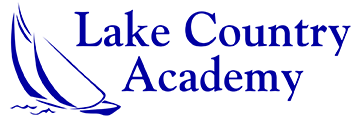 Board of Directors MeetingMinutes2/24/225:15 pm in the CafeteriaLake Country Academy4101 Technology ParkwaySheboygan, WI 53083Facilitator:Kevin DelrayRecording Secretary:Katie Beine Section I: Welcome1.  Call to Order - Kevin Delray2. Roll Call - Katie Beine2.  Minutes Approval3.  Public CommentKevin Delray called the meeting to order at 5:17 pm and welcomed all in attendance. Board Members Present: Kevin Delray, Lorraine Moratz, Sharon Zabrowski, Sarah Bennett, Peggy Ayers, Scott Versey, Scott GruenkeBoard Members Absent: Leslie LasterNon-Voting and Staff Members present: Shawn Dzwonkowski, Katie Beine, Jeanine Claypool, Ronna Gremminger, Sara Dobberpuhl, Ruth Van Der PuyGuests: Don Kollrath, Katie Checkolinski, Stephanie Obrochta, Katie Jansen, Jason KaufmanScott Versey  made a motion to approve the minutes from the previous meeting- Sharon, 2nd. All in favor, none-opposed.Public comment-  NASection II: OversightAdministrator Report:See Administrator Report●    Parent/Teacher winter conferences 80% families attended   compared to 86% in fall.  Winter conferences are typically less attended.  Teacher communication is strong with parents and middle school parents have access to Skyward. A four day weekend also plays into the p/t conference scheduleSpec. Ed–LCA has been working closely with SASD due to a long-term illness of our Special Education teacherEnrollment Update - Katie Beine/Jeanine ClaypoolLetters of Intent for current families have been sent out and are returning.  Next year we are looking at 428 students.  Efforts will be going towards filling PreK and other grades.We did not have a lottery this year, so all students got into the grade they applied for.Section III: CommitteesFinance Committee - Scott GruenkeOverall budget P/L is better than our budget. $70,000 Rainy Day accountNew roof is half paid ($45,000)Extra funds at the end of the year, we would put towards our bond.Charter Oversight/Governance - Lorraine Marotz (Kevin Delray Sub.)A rough board manual was emailed out.  Scott Versey needs to add a bio.  A few small corrections need to be made.Fund Development - Sarah BennettTicket sales are at 285.  The goal for this year is $60,000.  Funds will go towards additional mounted projectors, playground enhancements, and STEM classroom materials.Academic Performance - Leslie Laster (Katie Beine Sub)Teacher Representatives: ELA for middle school.  Ruth explained the reasoning and benefits behind the 2 teachers for 6th grade, block scheduling, and silent reading.  1:1 devices are helpful to students.  Teachers have organized the ELA Core Knowledge to better align with the history Core Knowledge content.Old Business: New Business:Adjournment:A library order has been submitted focused on middle school books. Roof Project: LCA has paid half.  Work will begin on June 13th.  Shawn is working on a 20 year warranty, we currently have a 15 year warranty in the contract.  Kevin made a motion to increase the warranty from 15 to 20 year with adding $1690 to the contract.  Scott Versey; Second, Sharon Zabrowski. Motion passed.Board ManualGood format; Add a section about an Executive Committee: President, Vice-President, Treasurer, Secretary, AdministratorKevin made a motion to approve the content of the Board Member Orientation Packet; Sharon Zabrowski; Second, Scott Versey.Kevin made a motion to approve the format and content of the Board Manual; Sharon Zabrowski; Second, Scott Versey. Shake Out Fundraiser: Discussed ticket price for this year to cover the Blue Harbor costs. Charter Renewal GoalsShawn was able to get SASD’s dollar amount for student pupil.  Kevin and Shawn will work from that number when negotiating our contract. New Board MembersKatie JansenKatie ChecolinskiDiscussion regarding consistently using Roberts Rules of Orders in future meetings.  Specifically, address guests at board meetings.Motion to adjourn to closed session @ 6:30 p.m., Sharon Zabrowski; 2nd Scott Gruenke        Motion to accept the decision made in closed session. Sharon Zabrowski; 2nd Scott GruenkeMotion to adjourn meeting called by Sharon and 2nd by Sarah at 7:40  pmNext meeting:The next meeting of the LCA Board of Directors meeting will be held on March 28, 2022.